<Commission>{ECON}Commissie economische en monetaire zaken</Commission><RefProc>2018/0006</RefProc><RefTypeProc>(CNS)</RefTypeProc><Date>{26/11/2019}26.11.2019</Date><RefProcLect>*</RefProcLect><TitreType>ONTWERPVERSLAG</TitreType><Titre>over het ontwerp van richtlijn van de Raad tot wijziging van Richtlijn 2006/112/EG betreffende het gemeenschappelijke stelsel van belasting over de toegevoegde waarde wat betreft de bijzondere regeling voor kleine ondernemingen en Verordening (EU) nr. 904/2010 betreffende de administratieve samenwerking en uitwisseling van inlichtingen voor doeleinden van toezicht op de juiste uitvoering van de bijzondere regeling voor kleine ondernemingen</Titre><DocRef>(13952/2019 – C9-0166/2019 – 2018/0006(CNS))</DocRef><Commission>{ECON}Commissie economische en monetaire zaken</Commission>Rapporteur: <Depute>Inese Vaidere</Depute>(Hernieuwde raadpleging – Artikel 84 van het Reglement)INHOUDBlz.ONTWERPWETGEVINGSRESOLUTIE VAN HET EUROPEES PARLEMENT	5TOELICHTING	6ONTWERPWETGEVINGSRESOLUTIE VAN HET EUROPEES PARLEMENTover het ontwerp van richtlijn van de Raad tot wijziging van Richtlijn 2006/112/EG betreffende het gemeenschappelijke stelsel van belasting over de toegevoegde waarde wat betreft de bijzondere regeling voor kleine ondernemingen en Verordening (EU) nr. 904/2010 betreffende de administratieve samenwerking en uitwisseling van inlichtingen voor doeleinden van toezicht op de juiste uitvoering van de bijzondere regeling voor kleine ondernemingen(13952/2019 – C9-0166/2019 – 2018/0006(CNS))(Bijzondere wetgevingsprocedure – raadpleging)Het Europees Parlement,– 	gezien het ontwerp van de Raad (13952/2019),–	gezien het voorstel van de Commissie aan de Raad (COM(2018)0021),–	gezien zijn standpunt van 11 september 2018,–	gezien artikel 113 van het Verdrag betreffende de werking van de Europese Unie, op grond waarvan het Parlement door de Raad opnieuw is geraadpleegd (C9-0166/2019),–	gezien de artikelen 82 en 84 van zijn Reglement,–	gezien het verslag van de Commissie economische en monetaire zaken (A9-0000/2019),1.	hecht zijn goedkeuring aan het ontwerp van de Raad;2.	verzoekt de Raad, wanneer deze voornemens is af te wijken van de door het Parlement goedgekeurde tekst, het Parlement hiervan op de hoogte te stellen;3.	wenst opnieuw te worden geraadpleegd ingeval de Raad voornemens is ingrijpende wijzigingen aan te brengen in de door het Parlement goedgekeurde tekst;4.	verzoekt zijn Voorzitter het standpunt van het Parlement te doen toekomen aan de Raad en aan de Commissie alsmede aan de nationale parlementen.TOELICHTINGDe ECOFIN-Raad heeft tijdens zijn vergadering van 8 november 2019 overeenstemming bereikt over een algemene benadering voor een verdere vereenvoudiging van de btw-regels voor kleine en middelgrote ondernemingen (kmo’s). Ook heeft de Raad besloten het Europees Parlement over deze algemene benadering te raadplegen, aangezien de tekst inderdaad substantieel afwijkt van het oorspronkelijke voorstel van de Commissie van 18 januari 2018.Zowel het oorspronkelijke voorstel van de Commissie, als de algemene benadering van de Raad behelzen de introductie van nieuwe regels ter vermindering van de administratieve lasten en de kosten van compliance voor kmo’s, en beogen bij te dragen aan de totstandbrenging van een fiscaal klimaat dat kleine en middelgrote ondernemingen in staat stelt te groeien en op meer doeltreffende wijze grensoverschrijdend zaken te doen. Met het oog hierop heeft de Commissie meerdere maatregelen voorgesteld, die in de algemene benadering van de Raad in grote lijnen worden gehandhaafd:ten eerste handhaaft de algemene benadering van de Raad het onderdeel van het voorstel van de Commissie betreffende het uitbreiden van de btw-vrijstelling voor kmo’s tot niet-gevestigde ondernemingen, overeenkomstig en in de geest van de interne markt.Ten tweede verruimt de algemene benadering van de Raad, net als in het voorstel van de Commissie, de overgangsperiode voor kmo’s die van een vrijstelling overstappen op het normale btw-stelsel.De bepaling inzake een éénloketsysteem voor kmo’s (“one-stop shop”) in de algemene benadering van de Raad, alsook de andere gedetailleerde bepalingen inzake administratieve samenwerking bij de uitwisseling van informatie tussen de lidstaten, sluiten aan bij de verzoeken van het Europees Parlement in zijn eerdere verslag over dit voorstel.Bij wijze van conclusie wordt de Raad met klem verzocht snel goedkeuring aan deze regels te hechten, zodat deze - in het belang van de kmo’s van de EU - op zo kort mogelijke termijn in werking kunnen treden en toegepast kunnen worden.Europees Parlement2019-2024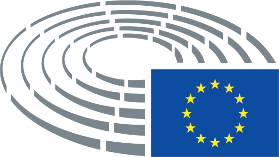 Verklaring van de gebruikte tekens	*	Raadplegingsprocedure	***	Goedkeuringsprocedure	***I	Gewone wetgevingsprocedure (eerste lezing)	***II	Gewone wetgevingsprocedure (tweede lezing)	***III	Gewone wetgevingsprocedure (derde lezing)(De aangeduide procedure is gebaseerd op de in de ontwerptekst voorgestelde rechtsgrond.)Amendementen op een ontwerphandelingAmendementen van het Parlement in twee kolommenGeschrapte tekstdelen worden in de linkerkolom in vet cursief aangegeven. Vervangen tekstdelen worden in beide kolommen in vet cursief aangegeven. Nieuwe tekst wordt in de rechterkolom in vet cursief aangegeven.In de eerste en tweede regel van de koptekst boven elk amendement wordt verwezen naar het tekstdeel in kwestie van de ontwerphandeling.Indien een amendement betrekking heeft op een bestaande handeling, waarop in de ontwerphandeling wijzigingen worden voorgesteld, bevat de koptekst bovendien een derde en vierde regel, die verwijzen naar de bestaande handeling respectievelijk naar de bepaling in kwestie.Amendementen van het Parlement in de vorm van een geconsolideerde tekstNieuwe tekstdelen worden in vet cursief aangegeven. Geschrapte tekstdelen worden aangegeven met het symbool ▌of worden doorgestreept. Waar tekstdelen vervangen worden, wordt de nieuwe tekst in vet cursief aangegeven, terwijl de vervangen tekst wordt geschrapt of doorgestreept.Bij wijze van uitzondering worden zuiver technische wijzigingen die de diensten aanbrengen met het oog op de opstelling van de definitieve tekst, niet gemarkeerd.